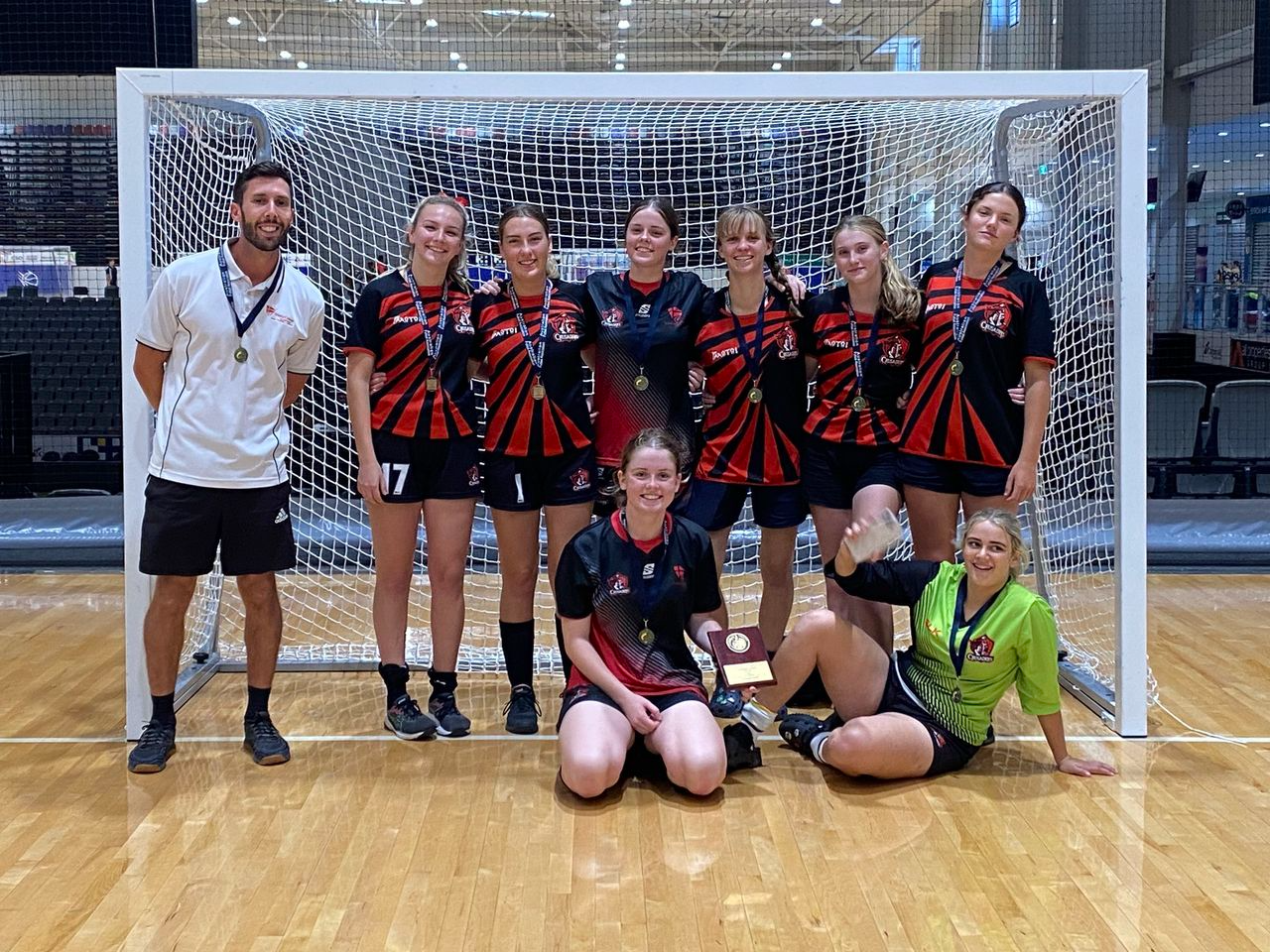 Trinity College HPE & Sports Handbook 2024  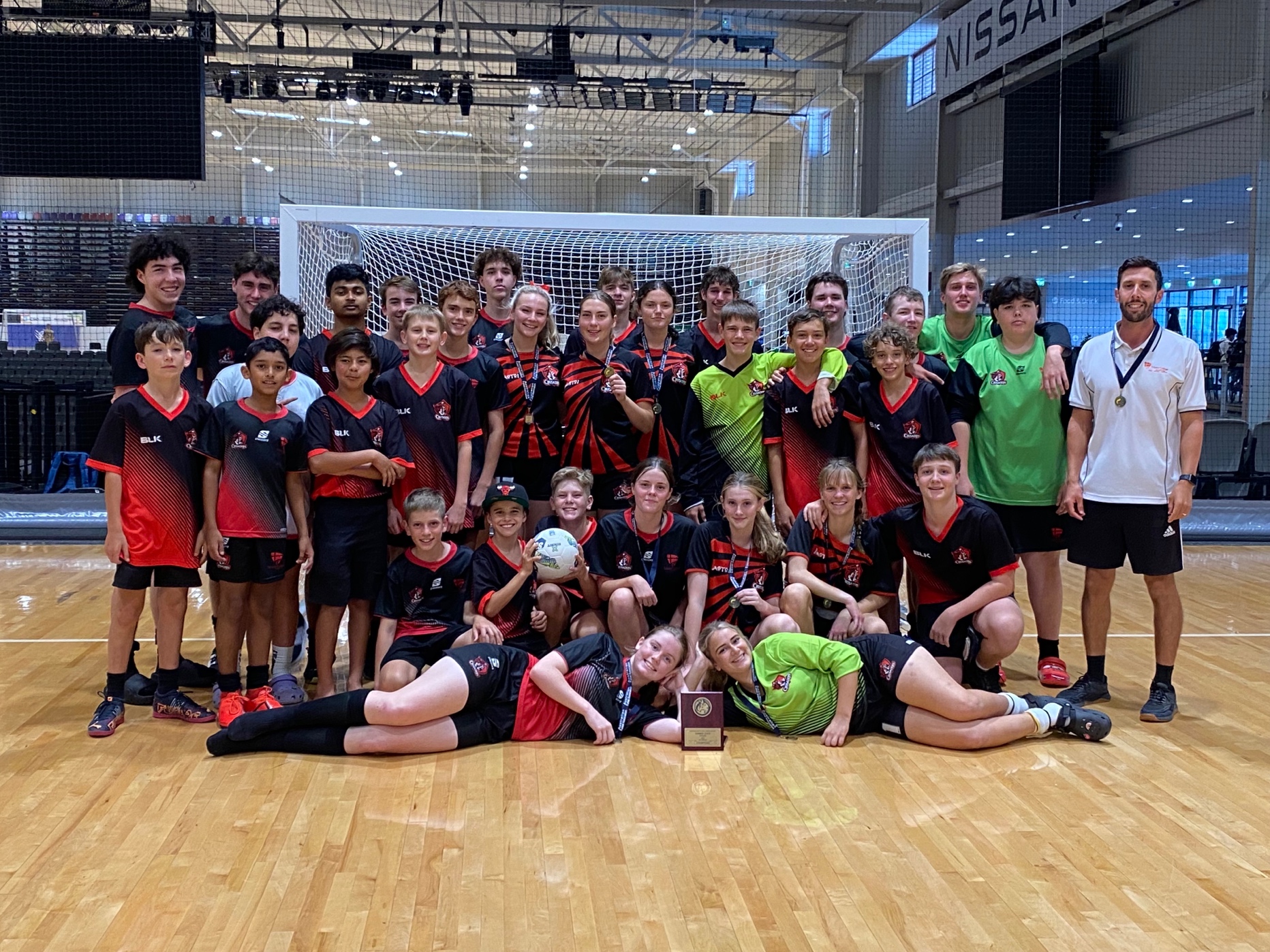 TRINITY’S VISION FOR HPE AND SPORT Developing life-long social, spiritual, and physical skillsThis is our core business so everything we invest into is based on developing students holistically. Therefore, we hold carnivals, train teams, run camps, play in interschool competitions and have travelling sports teams. Everything we do is wrapped up in this one simple statement. HEALTH, PHYSICAL EDUCATION AND SPORT CURRICULUMThe HPE faculty is an integral part of the school curriculum, in an increasingly complex, sedentary, and rapidly changing world it is critical for every young Australian to not only be able to cope with life’s challenges but also to flourish as healthy, safe and active citizens in the 21st century.  Students at Trinity have the chance to engage with Health and Physical Education in the following ways:P-10 Core HPEPhysical Literacy Program P-6Wednesday afternoon activities Grades 4-6Friday afternoon activities grades 7-12Year 9/10 Sport and Recreation ElectiveYear 9/10 Outdoor Education ElectiveSenior PESenior HealthSenior Sport and Recreation Certificate 2 in Sport and Recreation Certificate 3 in fitness – delivered on-site.Our staff are proud to use evidence-based teaching strategies and pedagogies to engage all students. This includes:Inquiry-based learning Play with Purpose/Game Sense into Sport Literacy (Pill, 2014).Sports Education Model High Impact teaching strategies (DET, 2019).Students have lots of opportunities as part of our curriculum to enhance leadership capacity and embed their learning and assessment in authentic ways through sporting opportunities including carnivals and events. Examples include: Training for upcoming school sporting carnivals that focus on student self-improvement and competition.Coaching and umpiring at the Christian school’s league gala day.Running one of the school sporting carnivals.Promoting cultural sports activities. Sports captain opportunities. An overview to develop our student’s physical literacy can be seen below: 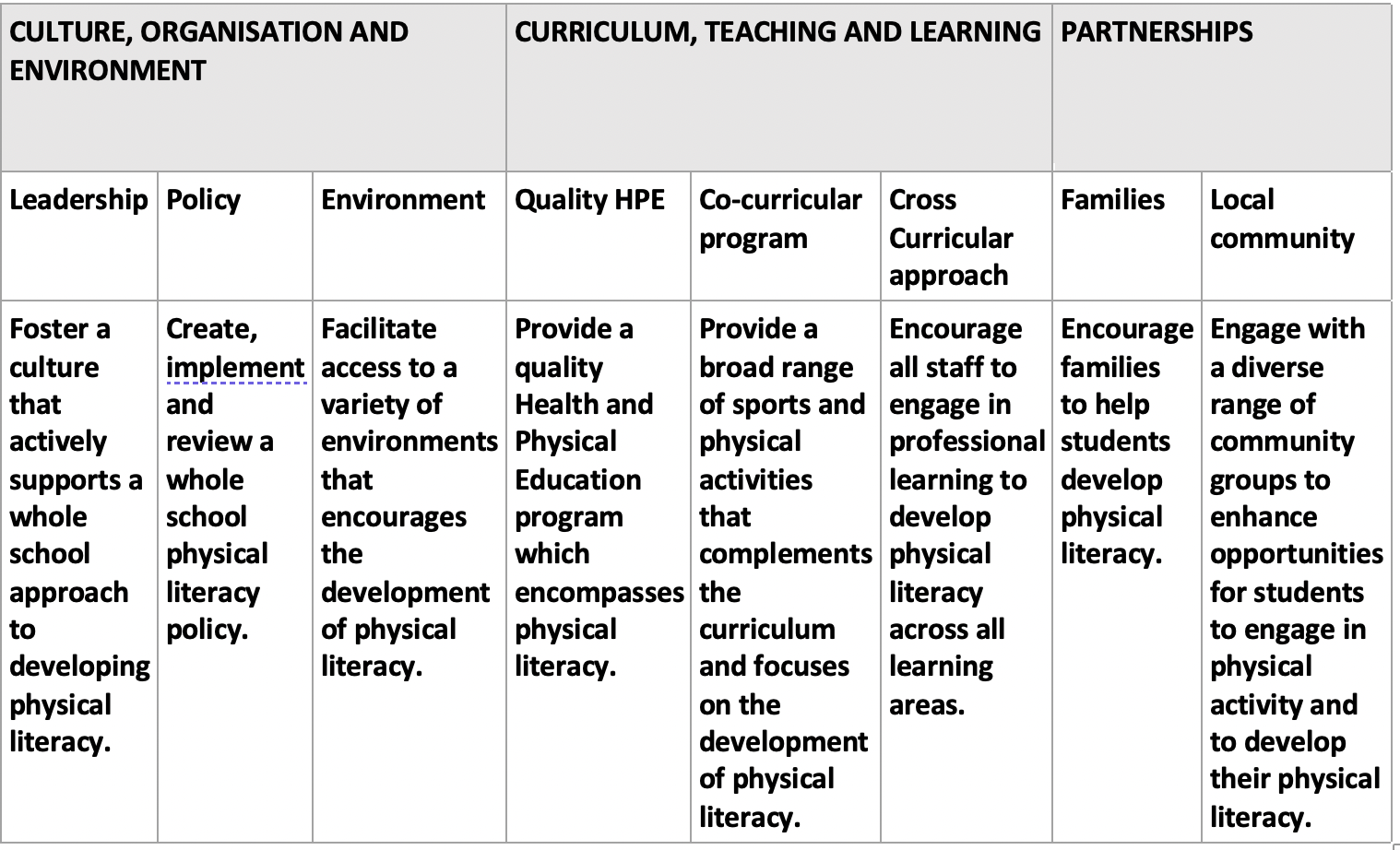 TRINITY COLLEGE 2024 SPORT OVERVIEW HPE AND SPORTS STAFFWynand van Zyl, Director of HPE and Sport - Organisational leadership, oversight, and management of HPE and sport facultyWynandv@trinitygladstone.qld.edu.auBrooke Wildey, Sports Co-ordinator – Co-ordinate and promote K-12 sporting events including WAA and FAA.brookew@trinitygladstone.qld.edu.au    Janine Hobbs, Sports Administrator – Administrative and clerical support for the team including nominations for district sports and coaching where possible.sportsadmin@trinitygladstone.qldedu.au Kirstin Muir HPE teacher Danae Fitzgerald, HPE teacher Wynand van Zyl, HPE teacherAll sports information will be advertised throughout the year in the following ways:For major events such as the swimming, cross country, athletics, and CSL carnivals an email with a letter is sent home to all families.Annual Sports information evening in term 1.School newsletter. College Sports Handbook on the school website. Trinity College Gladstone Sport Facebook group - https://www.facebook.com/groups/188983313081137Sports notice board outside the Sports office.School chapel. PATHWAYS Trinity College offers pathways in sport from HPE classes through to national level competitions all while being part of the living, learning, and community of Trinity College. Aligned with the Australian Institute of Sport FTEM framework, these pathways are as follows and can be seen in greater detail at the end of the handbook:https://www.ais.gov.au/ftem 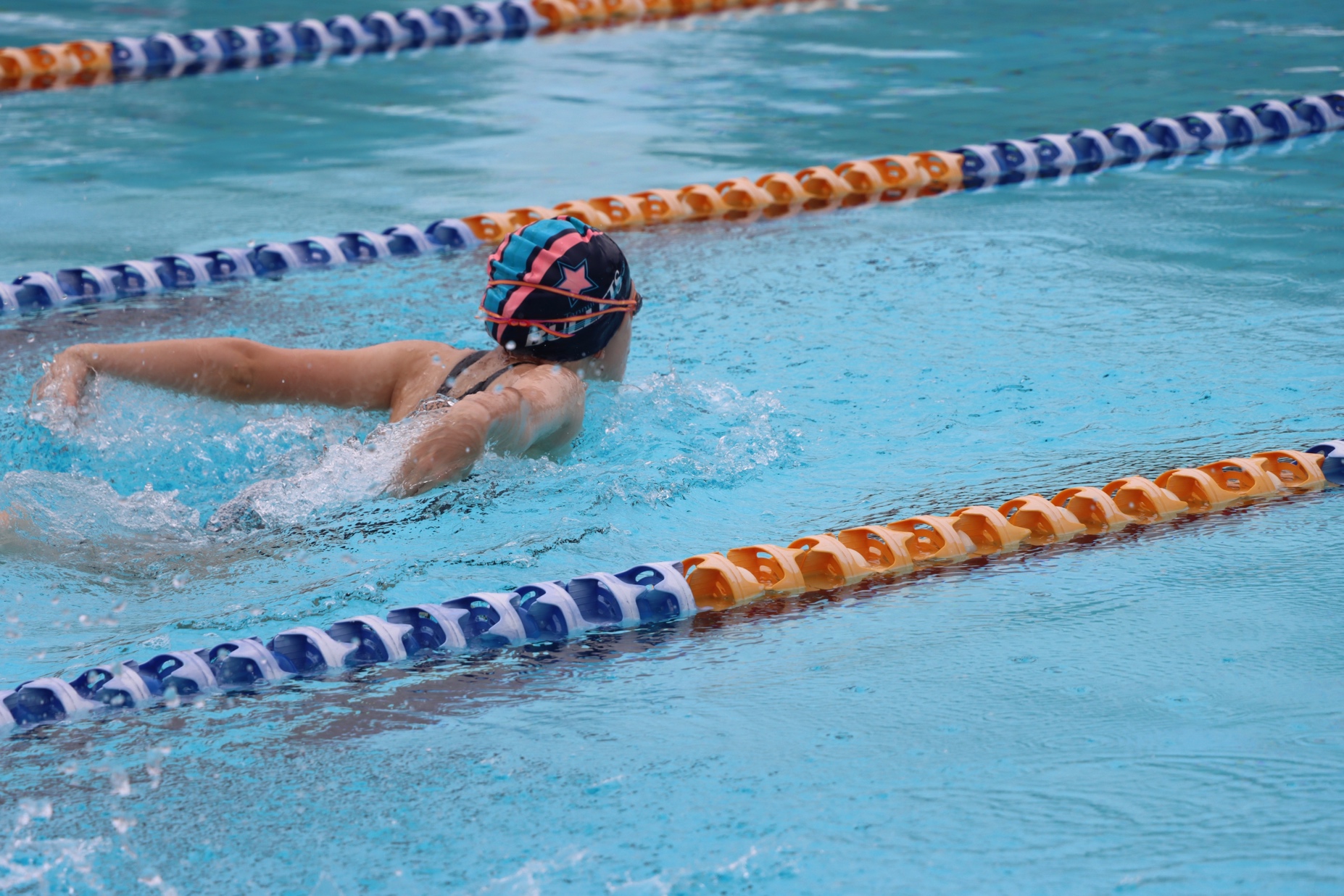 CARNIVALSSwimming CarnivalsTrinity hosts two Swimming Carnivals each year, the year 7-12 carnival and the P-6 swimming celebration. The year 7-12 Swimming Carnival is the first carnival of the year and is a fantastic opportunity for students to participate in a variety of competitive and novelty swimming events. During all our sporting carnivals friendly house rivalry is encouraged as students compete for the prestigious swimming house champion trophy and other individual awards. The results collated from this carnival are used to determine the Trinity College swimming squad who compete at a Christian Schools Sporting Association (CSSAQ) swimming carnival in Brisbane. 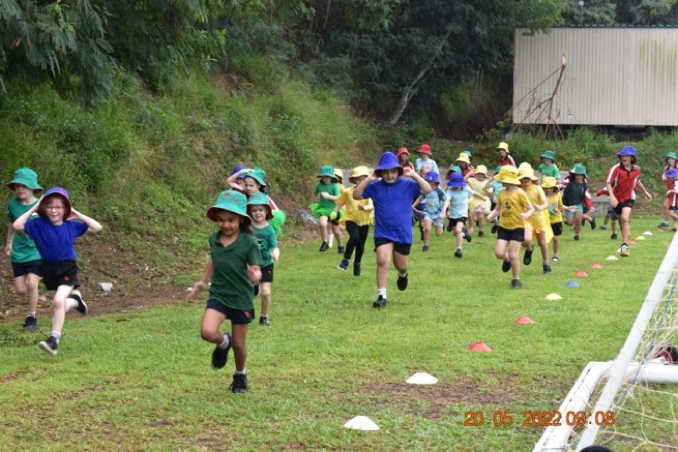 The P-6 swimming celebration is the culminating event of term 4 to celebrate the P-6 students’ success in their HPE swimming classes. Cross Country CarnivalsThere is one Cross Country Carnival each calendar year, the year P-12 carnival brings the entire community together for half a day of fun in the sun. Apart from all the festivities, the carnival is about cross-country running, and all participants are cheered on by parents and peers. The results for students aged 10-18 Cross Country Carnival are used to select the top students to make the Trinity College cross country squad who compete at the district level. Students who meet qualifying from the district trials are also eligible to go on and be selected for regional and state teams. Students can then have an opportunity to compete at the Christian Schools Sporting Association (CSSAQ) in Brisbane.Athletics Carnivals There are two Athletics Carnivals each calendar year, the year 7-12 carnival and the P-6 carnival. Both competitive and non-competitive athletes can participate in various athletic disciplines. The results from the Athletics Carnivals for students aged 10-18 are used to form 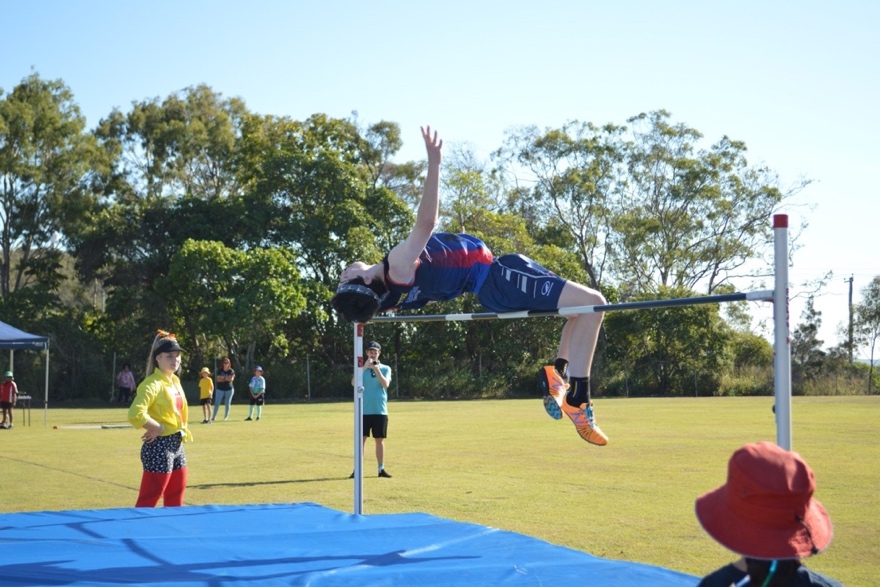 the Trinity College athletics team that competes at the district carnival and then can go on and be selected for regional and state teams.DISTRICT AND REGIONAL REPRESENTATION  Pathway and Trial information for Queensland school sports.For a number of sports there is a Queensland school sport pathway to represent the district, region and state. Trials are held throughout the year. Information can be found here: https://capsport.eq.edu.auAll sports information for trials will be advertised throughout the year in the student notices and through the school sport Facebook here: https://www.facebook.com/groups/188983313081137Specific trial paperwork will then be posted in the school Google Sports Drive which families can access at any time here: https://drive.google.com/drive/folders/18C2UmJyufZOlXq7ryJqiG5TuuNAQt_Ze?usp=sharing   Sports Offered TRINITY COLLEGE CRUSADERS 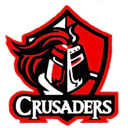 The Trinity College Crusaders are the schools travelling sporting teams. Sporting opportunities extend beyond the sporting life available in Gladstone and offer developmental pathways from local to state level competition while playing under the Trinity Crusaders banner. Sports offered include:BasketballFutsal and FootballNetballVolleyballSwimmingAthletics Cross CountryMore sports to come …Some achievements to date for the Crusaders team include:Futsal QLD state champions 2023Capricornia Futsal champions 2023Bundaberg regional champions futsal 2023Primary Interschool Gladstone Football 2023Mountain Bike national titles 2019State Netball CSSAQ grade 7/8 champions 2022Basketball CSSAQ state attendance 20232017 All school Rugby 7s runner upBundaberg 7s Girl’s winners 2021 Christian Schools League Champions 2023 – 5th year overall winning schoolPercentage point school champions at the CSSAQ Swimming state carnival 2023CHRISTIAN SCHOOLS LEAGUE 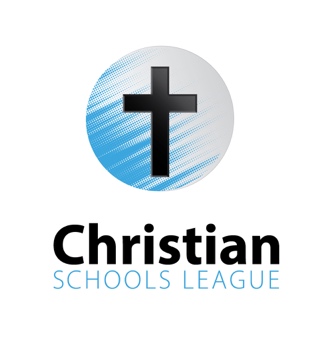 HistoryIn 2023 Trinity College participated in two rounds of the Christian Schools League. The Christian Schools League is a sporting competition created by Trinity College in 2019 aimed to give opportunities for primary and secondary students to participate in a quality sports program and grow community and partnership between Christian schools in Central Queensland. The competition offers opportunities to Boys, Girls and mixed sports across both Primary (4-6) Middle (7-9) and Senior (10-12) Divisions. In 2023 the competition involved 7 Christian schools, 8 sports, over 112 teams, and over 800 students across two rounds. The CSL also gives students an authentic opportunity to apply their HPE studies into the community in an authentic way using the Sports Education model. Students are given the opportunity to develop leadership skills through the experience of taking on roles such as:Sports boardRecord keepingUmpiring Coaching Vision and MissionQuality sport and Christian Community Give opportunities for primary and secondary students to participate in high quality sport that don't have the opportunity to already.Grow community and partnership between Christian schools in Central Queensland.Competitions and Sports offered in 2024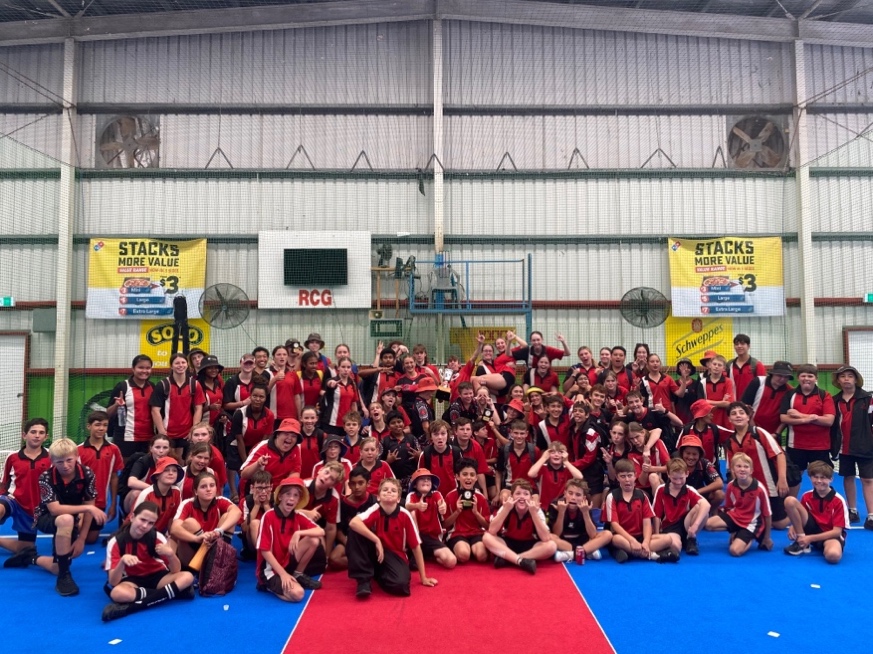 CHRISTIAN SCHOOL SPORT ASSOCIATION OF QUEENSLAND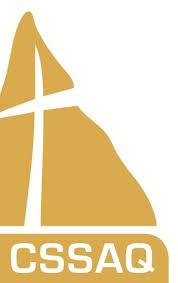 The Christian School Sport Association of Queensland state titles exists to promote sportsmanship and healthy competition for students in years 4 to 12. CSSAQ member schools consist of Australian Christian Schools (ACS) and Christian Schools Australia (CSA) networks. CSSAQ provides opportunities for athletes in both team and individual sports. ​Opportunities include: ​ Athletics Cross Country SwimmingTeam Sports National GamesIn 2023 Trinity College attended the:State CSSAQ swimming carnival State CSSAQ basketball carnivalState CSSAQ netball carnival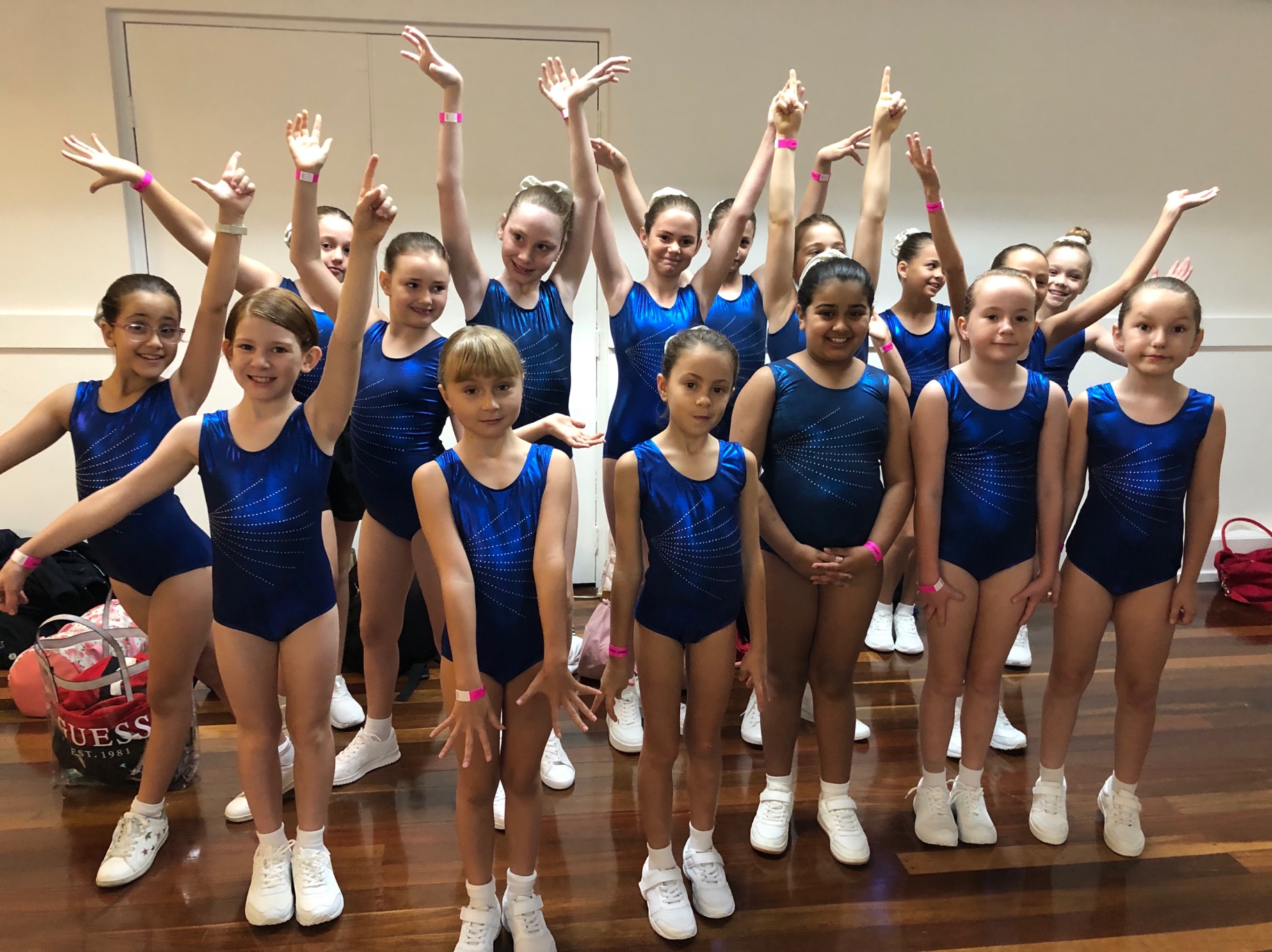 SPORTS AEROBICSSports aerobics originates from traditional aerobics whilst also combining fitness & dance with the ability to perform skill elements and movement patterns with music, at a high intensity. In 2023 we were blessed to have our very own teams perform at the FISAF Australian Super Series in Gladstone representing the school.  Students from years 3-12 welcome  Training every Monday from 8- 8.30 am in the music room  Cost – approx. $40 per child for leotard and tights (only if they plan on participating in the competition).   Gladstone Super Series Competition – Saturday 3rd JuneHIGH PERFORMANCE UNIT 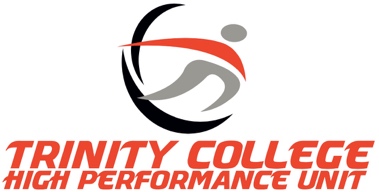 The Trinity College High Performance Unit (HPU) is designed to help our athletes improve sport-specific strength, conditioning, and skills over the long term. The program is run through the state-of-the-art HPU gym, all students at the Capricornia or club representative level can apply to take part in the HPU. Regardless of what sport students play, the focus of the HPU is on improving athletic ability. The HPU is partnered with Gladstone Physio and Fitness and has two Exercise Physiologists who work in the program to help students achieve their goals. The team are committed to ensuring the development, understanding and maximum benefits achieved from the HPU are consistent over time.There are currently two groups that train before school two days per week, the Monday and Wednesday group, and the Tuesday and Thursday group. All students are put through goal setting and fitness testing to ensure that all programs are periodised to their sports, competitions, and individual needs. Students also learn about the importance of rest, recovery and nutrition to support them in their sporting and academic pursuits. If students wish to apply, they can contact Brooke Wildey brookew@trinitygladstone.qld.edu.auSome athletic achievements to date for students who are involved in the HPU include:State level Softballer State and National level Rugby union playersState and National winning Touch playersState level Tennis players State level Track and Field athletesState level SwimmersState and national level Futsal and Football studentsState level Volleyball playerRepresentative Basketball players State level Cricketers 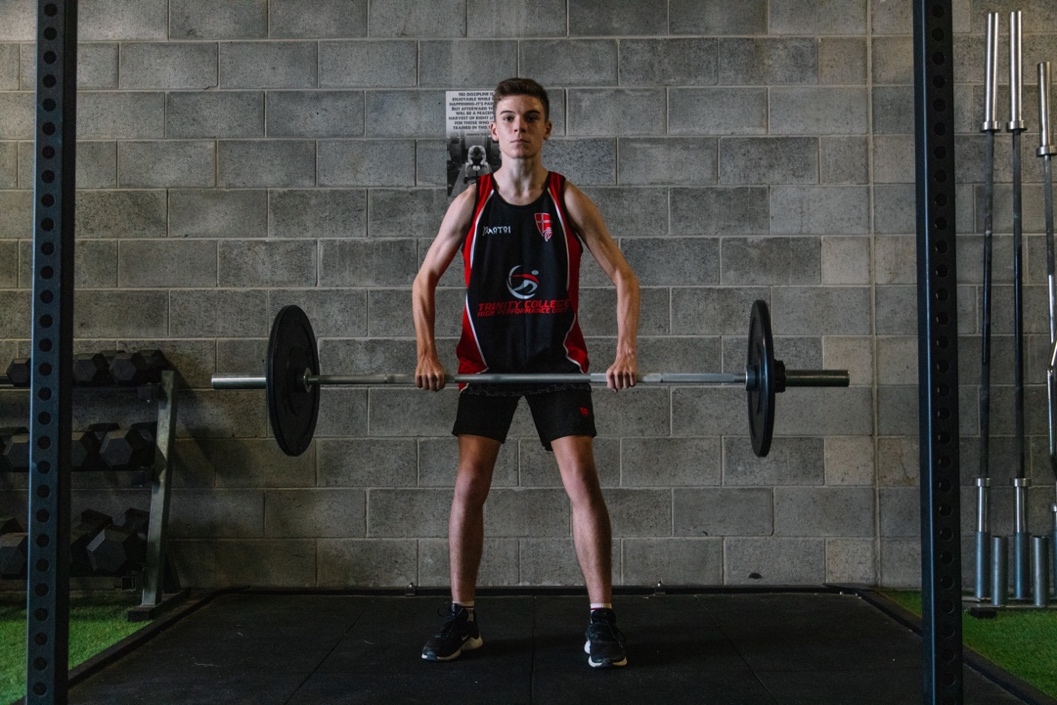 WEDNESDAY & FRIDAY AFTERNOON ACTIVTIESSport, recreation, and passion-based activities are a vital part of the Trinity College Gladstone co-curricular program. Fortnightly, for primary school (grades 4-6), and weekly for high school (7-12), students are timetabled to participate in Wednesday and Friday afternoon activities which provides them with the opportunity to develop their God-given talents and abilities within a healthy, dynamic and supportive environment. Students select the activity they would like to be a part of. The College aims to give every student the opportunity to benefit from this learning through a variety of sports, recreation, and passion-based activities during the year. The sporting activities give students opportunities to train for their chosen sporting teams during the school day and lead to competitive pathways representing the school at district, regional, state and national level. Research shows that students who have greater autonomy in physical activity preferences are more likely to stay active for life. Activities vary throughout the year and some of them include:FAMILY OPPORTUNITIESPart of Trinity’s mission is live, learn and have community.  We believe families are a big part of this, so we want them to be involved.Below are some ways you can be involved.Contact Brooke Wildey brookew@trinitygladstone.qld.edu.auCarnival help (timing, officiating) and trainingCoaching, managing, or volunteering at the CSL Managing a Crusaders teamAssisting at running club or athletics trainingCoaching or managing a Friday afternoon activity.* If you are passionate about a particular area of sport and it isn’t listed please contact the school. RECOGNITION OF SPORTING ACHIEVEMENTSFacebook page and Trinity TribuneWe recognise several students and teams in both the Trinity Tribune and the school Facebook page.  Follow us at https://www.facebook.com/groups/188983313081137YearbookAt the end of the year Trinity College produces a yearbook which includes photos and articles of all the year’s curricular and extra-curricular activities. As part of this yearbook Trinity’s sporting teams, district sport finalists/champion teams and representative athletes are recognised .P-6 Carnivals – Swimming, Cross Country, AthleticsP-6 carnivals emphasise qualities such as sportsmanship, teamwork, and life skills rather than direct competition between students. This gives all students the chance to succeed and therefore foster a love of being active and will build towards a more competitive nature by Grade 4. Research clearly indicates that competition too early can turn students away from physical activity in their teens leading to a health crisis as we are seeing currently in 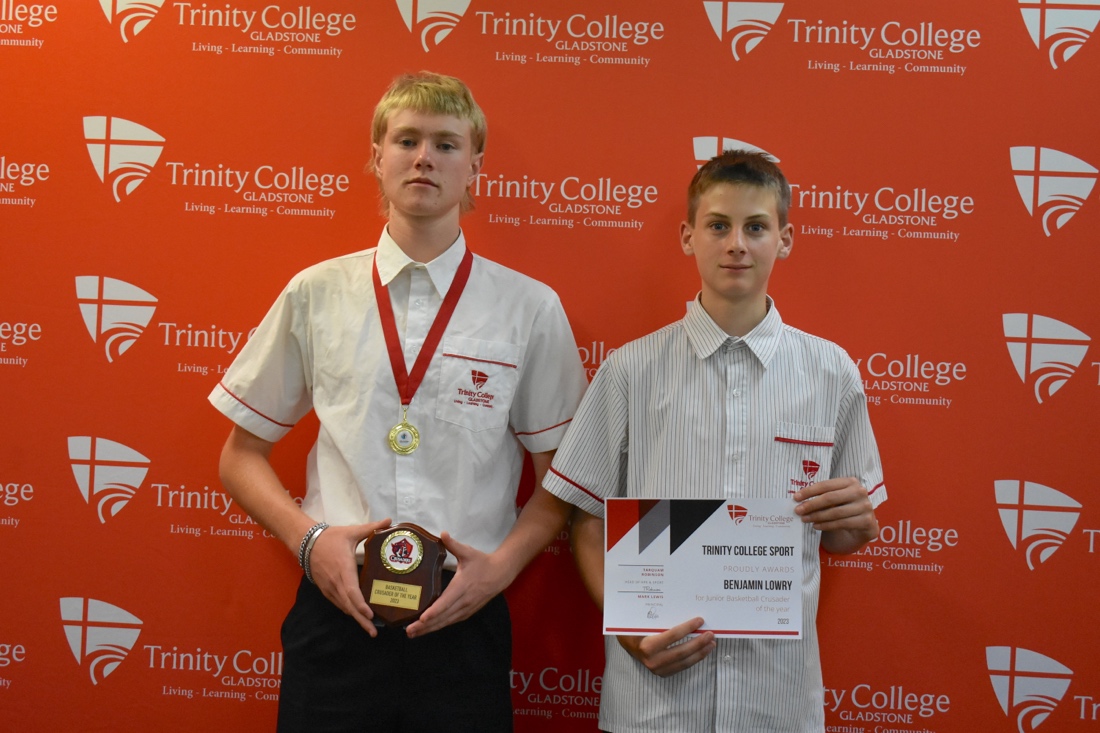 adolescents with only 1 in 10 getting the required physical activity levels each day (AIHW, 2018). Awards include the following:Sporting star class award – recognising student's fundamental movement skills developed in HPE classesFruit of the Spirit class award – recognising student Christian qualities Philippians 4:13 class award - recognising student effort Ecclesiastes 4:9-10 class award – recognising students' teamwork Secondary year 7-12 Carnivals – Swimming, Cross Country, AthleticsThe athletes are recognised with the following at the conclusion of the carnivals:Age Champion medallionsMost improved Cross-Country medallion boy and girlMost improved swimming medallion boy and girlOverall track champion boy and girlOverall field champion boy and girlFirst, second, third place ribbons for all events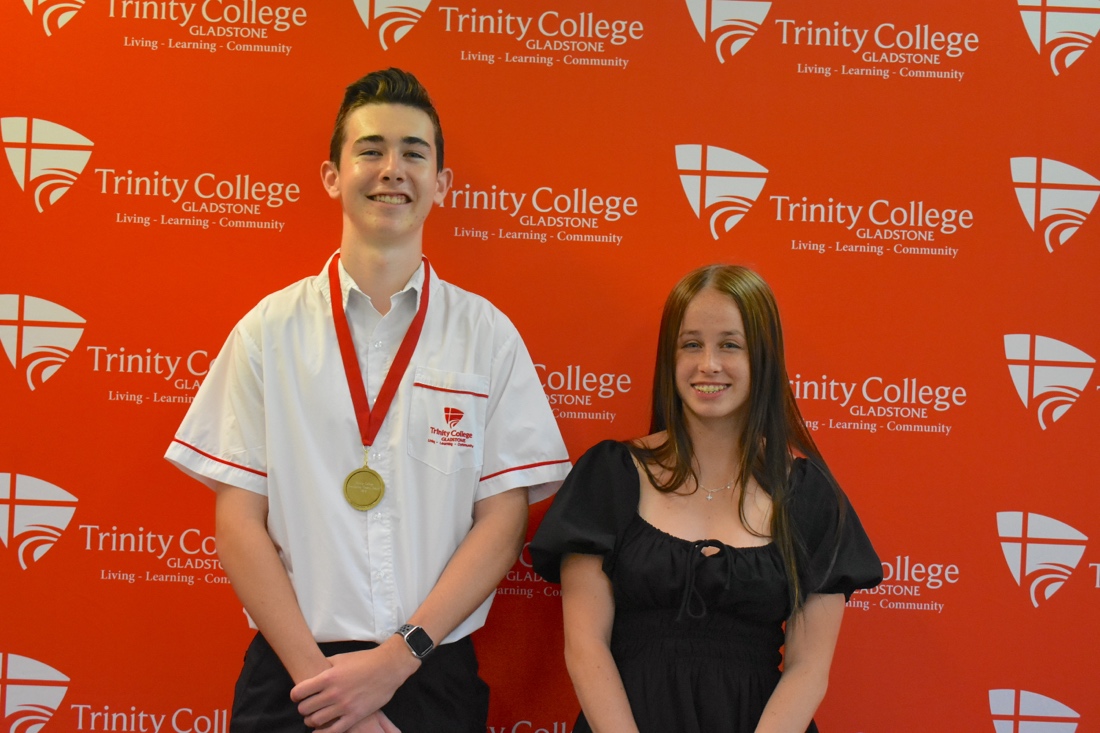 Sports Awards Night The highlight of the sport calendar is the annual sports awards night. This is held in Term Four with special guests and several awards to recognize student excellence in sport throughout the calendar year. The event is to celebrate individual and team student success as a community. The following are awarded at the sports award’s night:Port Curtis interschool team of the year  Queensland school sport representative recognition  Year 4-12 swimming carnival records   P-12 cross country carnival records  P-12 athletics carnival records   Everlasting Crowns AwardRecognition of sporting excellence outside of school – state and national levelChristian schools league team of the year   Trinity crusader player of the year Trinity crusader team of the year  Overall sporting house   Trinity sports service award  4-6 Trinity Sportsman and sportswoman of the year 7-12 Trinity Sportsman and sportswoman of the year 2024 INFORMATION NIGHT Early in term 1 2024, the HPE and Sport department will be hosting a ‘Sports Information Night’ to discuss the school’s vision, plans and opportunities in 2024 and beyond. The evening will also include a light snack, tea and coffee to allow parents and students the opportunity to meet sporting coaches, teachers and ask questions that they may have. An outline of the evening includes:Sporting pathwaysSchool CarnivalsRepresentative sport Crusader sports including:Netball BasketballFutsal/FootballChristian Schools League High Performance Unit WAA/FAAParent opportunities Recognition of sporting achievement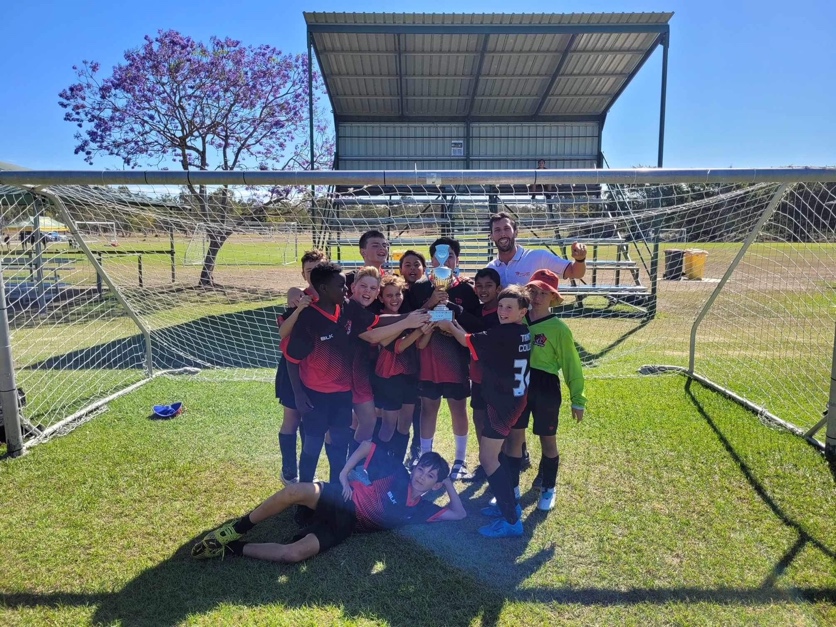 SPORTING APPARELIn 2021 a member of the student council and a number of students approached the HPE and Sports department about sporting apparel. Students voiced their desire to have branded merchandise that could be worn at sporting events when representing the college. As an HPE and Sports team, we conducted some evidenced-based research into this proposal from students and cross-referenced our values and goals as a department to determine if this is something we wanted to support and reflected the college’s ethos. Our goal as an HPE and Sports team is to ‘Develop life-long, social, physical and spiritual skills’. This is our core business so everything we invest into is based on developing students holistically. Therefore, we hold carnivals, train teams, run camps, play in interschool competitions and have travelling sports teams. Everything we do is wrapped up in this one simple statement. AusSport completed a paper on ‘Addressing the decline in sport participation in secondary schools’, the findings from the Youth Participation Research Project (2017) found that student excitement and engagement increase when programs have merchandise or branded uniforms. Based on our research and passion to continue growing our Trinity Crusaders sports program so that students are able to best use their God-given gifts and talents, Trinity College has the chance to partner with Struddys sports https://struddys.com.au. All students who are involved in the school sporting programs can buy their apparel from this website and be able to get the correct size and customize it to their own preference. This can include students’ names, numbers and the sporting team or code they belong to. For example, you may choose to have your name ‘Robinson’ and ‘Basketball’ written on your hoodie. Students’ names are only permitted to be their own first or last name, no nicknames are acceptable. This is to avoid any concerns regarding name selection or inappropriate choices in alignment with the college’s ethos and beliefs. Failure to adhere to this will mean students are unable to wear their sporting apparel during their permitted times.Once items have been ordered using the online link they will be shipped to the college for collection. We have limited the items for 2024.When can these items be worn?Students are not permitted to wear sporting apparel instead of standardised school sports uniforms. If students wear this uniform in an incorrect manner, there will be consequences deemed appropriate by the college in alignment with the school uniform policy agreed upon at enrolment into the college.To ensure all families and students understand the rules regarding this matter students will only be able to wear their apparel at the following times: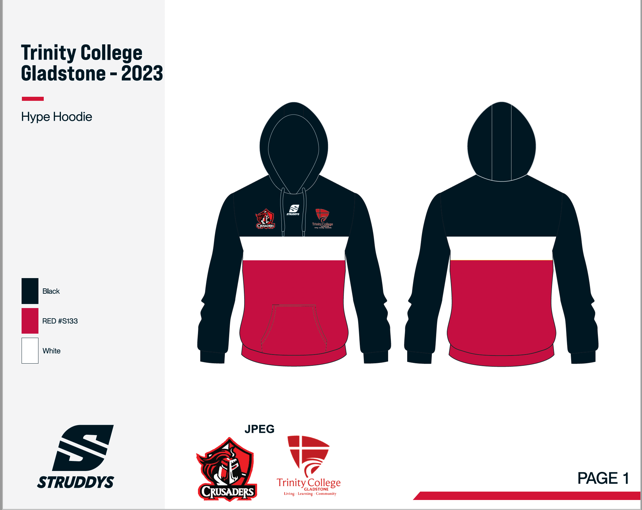 Sporting events, training or matches such as:High-performance unit training sessionsTraining sessions outside of school hours Sports Carnival days such as swimming, cross country, and athletics carnivals.Sporting camps or trips such as the CSSAQ netball, basketball, or state futsal trip.CSL gala daysTESTIMONIALSFriday Afternoon Activities has incorporated a variety of different sporting options for students to choose from. The addition of mountain biking this year has been popular with my son – ParentA highlight has been during sporting carnivals HPE staff focus on student self-improvement as much as they do age champions. My daughter loved beating her PB at the cross country carnival, even though she didn’t place, she was incredibly proud of her effort and this really improved her own self-confidence. - Parent As students, we really valued the time and attention given to various sports and HPE offerings. The variety is very great, and this means that it appeals to many students and draws people into the college – Former student The programs at the school have impacted students, staff and the community. As a staff we have been blown away on the emphasis not just on student outcomes but also student wellbeing – Trinity Staff member The programs offered by the school adds a sense of culture and community. Many students bond together because of they play in teams together. I've also been able to build relationships and respect with students because of school sporting trips and events – Trinity Staff memberThe CSL has been a really positive experience for my kids, and it gives them a goal to aim for at the end of term - ParentSporting and HPE curriculum opportunities are a massive drawcard for my kids attending the school - ParentThe HPU (High-Performance Unit) has been such a game-changer for my daughter and will be forever grateful for the HPE teams hard work – Parent  I love that sporting carnivals include the students in a variety of ways including running the day, umpiring and coaching - Former studentSports Calendar 2024Term 1 Term 2Term 3Term 4School Carnivals7-12 Swimming P-12 Cross Country7-12 Athletics P-6 Athletics P-3 Sports DayP-6 Swimming CelebrationChristian Schools LeagueRound 1 - GladstoneBasketballNetballSoftball9a side soccer Round 2 – RockhamptonFutsalTouch FootballVolleyballUltimate Frisbee District interschool sports Basketball (GBA)Basketball (GBA)Netball (PC)Netball (GNA)Touch Football (PC)Basketball (GBA)Netball (GNA)Football Basketball (GBA)ClubsKM club (Grade 4-6 and 7-12)Sports Aerobics – Monday mornings HPUVolleyball BasketballNetballJunior Soccer ClinicKM club (Grades P-3)Sports Aerobics –Monday morningsHPUVolleyball BasketballNetballSports Aerobics – Monday morningsHPUVolleyball BasketballNetballSports Aerobics – Monday morningsHPUVolleyball BasketballNetballCrusader sports SwimmingFutsalBasketballFutsalCross Country  VolleyballFutsalNetballAthleticsVolleyball Basketball FutsalStepsExampleStep 1 ParticipationStudents learn skills and understanding and tactical skills as part of the National curriculum. Students participate in a competitive environment through school opportunities.  - HPE classes- Wednesday Afternoon activities- Friday afternoon activitiesStep 2 PlayAt this stage, students try out and are selected into teams to participate against other schools in a more competitive environment. Students train during the week.- Interschool Sports - Christian Schools league Step 3 Perform  Students who are performing at a very high level and are selected to represent the school at the highest level. Traveling Crusader teams:- State titlesStep 4 Professional Partnerships Students at this level are aligned with stakeholders and sporting pathways to help them use their God given talents as a pathway for further education, university, and professional sport. -Football Queensland - AFA10-12 Year old’s 13-19 Year old’s AFL  Aquathlon  Athletics  Basketball  Boys Cricket  Boys Rugby League  Cross Country Football (Soccer)  Girls Cricket  Girls Rugby League  Golf  Hockey  Netball  Rugby Union  Softball  Squash 10-19yrs  Swimming  Tennis  Touch Football  Volleyball 12-15yrs  AFL 13-14 boys  AFL 13-14 girls  Basketball 13-15 years    Basketball 16-18 years    Boy’s rugby league 14-15 years  Boy’s rugby league 16-18 years  Cricket 13-14 boys  Cricket 13-15 girls  Cricket Boy’s 16-19Cross Country 13-19 years  Girl’s rugby league 14-15 years  Girl’s rugby league 16-18 years  GolfHockey 13-19 years    Netball 13-15 years  Netball 16-19 years  Rugby Union 14-15 years  Rugby Union 17-18 boys  Rugby union 7s girls 15-16 years  Football 13-16 and 13-15 GirlsFootball 17-19 and 16-19    Softball 13-19 yearsSquash 10-19 years  Surfing 13-19 years  Swimming 13-19 years  Tennis 13-19 yearsTouch Football 13-15 years    Touch Football 16-18 years    Track and Field 13-19                                      Triathlon 13-19 YearsVolleyball 12-15 years    Volleyball 16-19 years    Waterpolo  Round 1 – Term 2 Gladstone 2024Round 2 – Term 3 Rockhampton 2024BasketballFutsalNetballTouch FootballBackyard CricketVolleyball6a side SoccerTBCSportRecreationPassionBasketballCross CountryFutsal/FootballNetball Rowing Rugby 7sSwimmingTouch FootballTrack and FieldVolleyballInterhouse sportsBeach Games Outdoor activity club – bushwalking, mountain biking, surfing, canoeing etcChess Cross Fit Dancing Golf Gymnastics Hub fitness/GymPilates Skateboarding/ScooteringTennis Ultimate Frisbee Cooking Design (STEM)Fishing PhotographySchool MusicalStudy TeRm oneTue 30/01/24Sports Info evening4pm – 5pm Fri 16/02/247-12 Swimming CarnivalFri 22/03/24P-12 Cross CountryMon 11/03/24 (10-12 March)CSSAQ Swimming (leave the 10th and return the 12th)Wed Weekly Wk 5 onwardsSoccer Clinic (Prep – Year 3)TErm two Tue 30/04/24 - Thu 2/05/24Bundaberg Futsal(Day trips)Fri 3/05/24(8th-9th of May)CSSAQ Netball(Leave the 8th and return the 9th  of May)Wed 8/05/24Port Curtis Cross CountryThu 30 May and Fri 31 MayRockhampton Futsal(Day trips)23/05/24P-6 Athletics Carnival24/05/247-12 Athletics CarnivalFri 31/05/24 –Sun 2/06/24(30th of May – 3rd of June)Qld Volleyball Intermediate Schools Cup(Leave the 30th of May and return the 3rd of June)Fri 14/06/24Zones AthleticsTBCCSL Round 1TErm ThreeFri 19/07/24P-3 Sports DayTue 23/07/24 – Wed 24/07/24Port Curtis AthleticsThu 9/08/24 – Sun 11/08/24(8 – 12 Aug)Qld Volleyball Senior Schools Cup(Leave the 8th of Aug and return the 12th of Aug)Mon 12/08/24 –Tue 13/08/24CSSAQ AthleticsThu 15/08/24 - Fri 16 /08/24CSSAQ Football (yr 7-10)CSSAQ Football (Boys year 11/12 and Girls year 7-9)(Leave the 14th of August and return the 17th of August)Tue 20/08/24CSSAQ Basketball – Year 7-12(Leave the 19th of August and return the 21st of August)Fri 06/09/24CSL Round 2Term fourWed 9/10/24State Futsal TitlesFri 22/11/24Prep to Year 6 Swimming CarnivalFri 29/11/24Adventure TripBasketballFutsalNetballAthleticsCross CountrySwimming Volleyball Professional PathwaysStudents at this level are aligned with stakeholders and sporting pathways to help them use their God given talents as a pathway for further education, university, and professional sport.Port City Power Queensland School Sport  Football QueenslandAustralian Futsal AssociationNetball Queensland Queensland School Sport  Queensland Athletics Queensland School Sport  Queensland Athletics Queensland School Sport  Swimming Queensland Queensland School Sport  Volleyball QueenslandQueensland School Sport  PerformTop performing students in teams are selected to make up the strongest Trinity teams. Top individual students are selected in their qualified events.CSSAQCapricorniaState titles CSSAQCapricorniaState CarnivalCapricornia CarnivalState CarnivalCapricornia CarnivalCSSAQ State CarnivalCapricornia CarnivalState Schools CupPlayStudents trial to be selected into teams or qualify through individual events to get to the next level of competition.GBA CSLPort Curtis PC InterschoolCSLBundaberg, Harvey Bay and Rockhampton school titlesPC interschool CSLPort CurtisPC carnivalSchool Carnival PC carnivalSchool Carnival PC carnivalSchool CarnivalGVACSLParticipateStudent’s study this as part of the HPE syllabus or can elect to participate during WAA or FAA.HPEWAAFAAHPEWAAFAAPrimary ClinicsHPEWAAFAAPrimary ClinicsHPE Athletics clubWAAFAAHPE KM club FAAWAAHPE FAA WAAHPEWAAFAA